ΕΛΛΗΝΙΚΗ ΔΗΜΟΚΡΑΤΙΑ
ΕΙΡΗΝΟΔΙΚΕΙΟ ΙΩΑΝΝΙΝΩΝ

                                                ΑΝΑΚΟΙΝΩΣΗ         Αφού λάβαμε υπόψη μας την με αριθμό 46690/23-9-2021 (ΦΕΚ 4404Β΄/23-9-2021) Υπουργική ΑπόφασηΑΠΟΦΑΣΙΖΟΥΜΕ τα εξής:        Για το χρονικό διάστημα από 11-10-2021 έως και 31-12-2021, θα εκδικάζονται υποθέσεις χορήγησης άδειας συναινετικής εγγραφής προσημείωσης υποθήκης, ανάκλησης, εξάλειψης και μεταρρύθμισης αυτών με την έγγραφη διαδικασία κατά τα οριζόμενα στο άρθρο 104 παρ. 1 του Ν. 4812/2021 (ΦΕΚ 110 Α΄/30-6-2021), η ισχύς του οποίου δια της ανωτέρω Υπουργικής Απόφασης παρατάθηκε έως την 31-12-2021, κατόπιν τηλεφωνικής επικοινωνίας των πληρεξούσιων δικηγόρων με τη Γραμματεία του παρόντος Ειρηνοδικείου.                                                         Ιωάννινα 10-10-2021                                              Εκ της Διευθύνσεως του Ειρηνοδικείου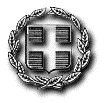 